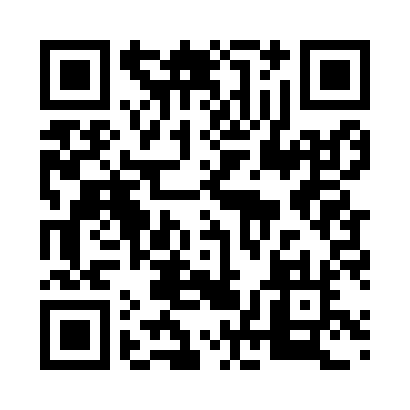 Prayer times for Toulon, Provence-Alpes-Cote d'Azur, FranceWed 1 May 2024 - Fri 31 May 2024High Latitude Method: Angle Based RulePrayer Calculation Method: Islamic Organisations Union of FranceAsar Calculation Method: ShafiPrayer times provided by https://www.salahtimes.comDateDayFajrSunriseDhuhrAsrMaghribIsha1Wed5:206:291:335:288:389:482Thu5:186:281:335:288:399:493Fri5:176:271:335:288:409:514Sat5:156:251:335:298:419:525Sun5:136:241:335:298:439:536Mon5:126:231:335:298:449:557Tue5:106:211:335:308:459:568Wed5:096:201:335:308:469:589Thu5:076:191:335:308:479:5910Fri5:066:181:335:318:4810:0111Sat5:046:171:335:318:4910:0212Sun5:036:161:335:318:5010:0413Mon5:016:141:335:328:5110:0514Tue5:006:131:335:328:5210:0615Wed4:586:121:335:338:5410:0816Thu4:576:111:335:338:5510:0917Fri4:566:101:335:338:5610:1018Sat4:546:091:335:348:5710:1219Sun4:536:081:335:348:5810:1320Mon4:526:081:335:348:5910:1421Tue4:516:071:335:359:0010:1622Wed4:506:061:335:359:0110:1723Thu4:496:051:335:359:0210:1824Fri4:476:041:335:369:0310:2025Sat4:466:041:335:369:0410:2126Sun4:456:031:335:369:0410:2227Mon4:446:021:345:379:0510:2328Tue4:446:021:345:379:0610:2429Wed4:436:011:345:379:0710:2530Thu4:426:001:345:389:0810:2731Fri4:416:001:345:389:0910:28